Pressinformation 2013-12-19Media Markt och Taxi Stockholm i samarbete:Levererar julklappar till ytterdörren
För de som handlar sina julklappar i sista minuten väntar goda nyheter. Tack vare ett samarbete mellan Media Markt och Taxi Stockholm kan alla stockholmare få sina teknikprylar levererade till sin ytterdörr, kvällen innan julafton.Mitt i julhandelns mest intensiva skede startar hemelektronikkedjan Media Markt och Taxi Stockholm ett samarbete för att underlätta för stockholmarna. Från och med fredagen den 21 december kan alla stockholmare som handlar sina klappar på Media Markts webbplats www.mediamarkt.se få produkterna hemkörda till ytterdörren. ”Med detta förlänger vi julhandeln även i Media Markts online-kanal till de kunder som inte har möjlighet att ta sig till våra varuhus. Taxi som leveranssätt till Media Markts kunder är ett spännande koncept som bidrar till extra trygghet. Valet av Taxi Stockholm som partner föll sig då ganska naturligt”, säger Carl Lumsden, logistikansvarig på Media Markt.
Omkring 1 000 av Taxi Stockholms bilar står alltid redo att leverera bud i Stockholmsregionen. Företaget kommer därför att sköta produkternas transport mellan Media Markts lager och kundens leveransadress. ”För oss på Taxi Stockholm är det viktigt att hitta enkla lösningar på våra kunders vardagsproblem, oavsett om de är stora eller små. Vi värnar om stockholmarna och vill på det här sättet ta chansen att önska dem en riktigt god jul”, säger Hans-Ole Lomstedt, marknads- och försäljningschef på Taxi Stockholm.Budleveranserna gäller alla produkter som handlas i Media Markts webbshop mellan den 20 december och till den 23 december innan klockan 12.00, väger 0-20 kilo och har sin leveransadress i Stockholmsregionen. Transporterna sker mellan klockan 17-21 den 23 december. 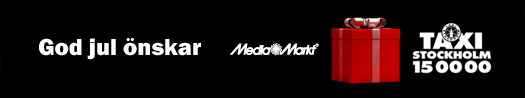 För ytterligare information vänligen kontakta: 
Anna Sjödin, kommunikationschef Media Markt , telefon: 08-555 02 400 
e-post: press.sverige@mediamarkt.com
Hans-Ole Lomstedt, marknads- och försäljningschef Taxi Stockholm,  telefon: 070-788 26 44
e-post: hans-ole.lomstedt@taxistockholm.seOm Media Markt 
Media-Markt är Europas ledande återförsäljare av hemelektronik. Företaget grundades 1979 och ingår i tyska koncernen Media-Saturn-Holding GmbH. Framgångarna bygger på ett unikt sortiment av märkesvaror till låga priser, kompetent personal, utmärkt service, tydlig annonsering och en decentraliserad organisation där varje varuhuschef är delägare i sitt eget varuhus. Varuhuscheferna är därmed själva ansvariga för utbudet i det egna varuhuset liksom för prissättning, personal och lokal marknadsföring. För närvarande har Media-Saturn 28 varuhus i Sverige och fler än 900 varuhus i 15 europeiska länder. www.mediamarkt.seOm Taxi Stockholm 150000 AB
År 1899 grundades Taxi Stockholm. Vi är därmed Sveriges äldsta taxibolag. Taxi Stockholm har idag drygt 4700 dedicerade medarbetare som arbetar för att ge kunderna bästa möjliga upplevelse av sin taxiresa. Vi utför 23 000 köruppdrag och besvarar 20 000 samtal varje dag året runt! Det blir cirka 8 miljoner köruppdrag varje år med 45 000 passagerare per dygn, vilket ger oss en omsättning på omkring 2 miljarder kronor. www.taxistockholm.se